梦想无限大，青春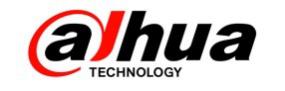 —浙江大华科技有限公司2018届校园招聘公司简介：领先的监控产品供应商和解决方案服务商，面向全球提供领先的视频存储、前端、显示控制和智能交通等系列化产品。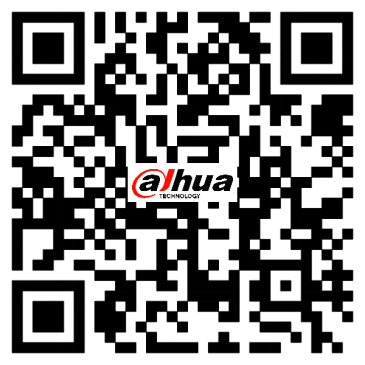 扫二维码了解详情。公司网址：www.dahuatech.com公司地址：浙江省杭州市滨江区滨安路1199号校招职位：客服维修工程师（30名）       工作地点：全国各省区岗位职责：1. 负责客户返修故障设备的检测与维修；2. 负责故障设备维修质量，并提交分析报告及改进措施；3. 定期分析汇总送修数据，推动产品质量改进；4. 客户沟通，解决客户售后问题提升满意度；5. 客服中心相关业务&流程处理。岗位要求：1. 学历：大专以上2. 专业：电子、通信、计算机硬件类专业优先；3. 有较强的电子电路原理知识及动手解决问题的能力；4. 有良好的沟通能力和客户服务意识；5. 能够在全国省会城市范围内工作，服从公司安排。客服物流工程师（10名）       工作地点：全国各省区岗位职责：1. 负责客户返修故障设备的受理、信息录入；2. 负责维修相关备品备件管理；3. 负责受理及管理常规业务及纠纷、投诉案件；4. 负责售后保外维修收费业务。岗位要求：1. 学历：大专以上2. 专业：电子、通信、物流、商务类专业优先；3. 有一定计算机基础，能熟练使用OFFICE软件；4. 较好的亲和力和服务意识5. 能够在全国省会城市范围内工作，服从公司安排。需求计划工程师（5名）       工作地点：杭州岗位职责：1.负责国内/海外售后网点需求订单的交付跟踪及协调工作；2.分析和控制异常数据，缩短交付周期；3.负责常见物料的预测及计划工作。4.负责Oracle系统的操作及订单平台的信息维护与更新；岗位要求：1. 学历：大专以上2. 专业：电子、通信、电子商务、物流及经管类专业优先；3. 有较强的沟通协调能力，责任心强，具备较强的服务意识；4. 有一定计算机基础，能熟练使用OFFICE软件和ERP系统操作；薪酬待遇：实习期间待遇：日薪+餐补：95元，住宿补贴：55元，加班另计；公司安排住宿则无住宿补贴；简历提交方式简历请发送至邮箱：wu_yin@dahuatech.com  吴寅 收(请注明应聘职位)咨询电话：18958107019